新北市106年度海洋教育週活動新北市「海洋科普繪本創作」徵選活動實施計畫106年4月17日新北教工環字第1060661953號函公佈壹、依據國立臺灣海洋大學臺灣海洋教育中心「2017海洋教育週」活動計畫辦理。貳、目的一、響應2017年世界海洋週主題-「海洋科普教育」，提升海洋科普素養，促進海洋教育融入領域教學，提升學生海洋科學知能。二、藉國立臺灣科學教育館2017舉辦「全國中小學科學展覽會」之海科普教育展示攤位，展出本活動參賽作品推廣各級學校實施成效。叁、辦理單位一、指導單位：新北市政府教育局。二、主辦單位：新北市海洋教育資源中心(新北市貢寮區和美國民小學)。三、承辦單位：新北市中和區自強國民小學。肆、實施方式一、參加對象：本市各公私立國中小皆可參加。二、藍星學校至少提交1件以上作品參賽。三、參賽組別：(以作品繳交當時之身分為準)(一)國小組：就讀國小一至六年級學生。(二)國中組：就讀國中一至三年級學生。四、參賽方式：(一)由學校教師邀集學生組成「海洋科普繪本創作小組」（每創作小組之學生至多4位、指導教師至多2位，可跨年級組成），以「海洋科普」為範疇選定主題進行繪本創作，每一創作小組僅限參賽一件作品。(二)國小組應進一步選定繪本運用之教育階段，例如：運用於國小低年級、中年級或高年級，並據以進行創作；國中組則直接以創作者本身之教育階段為繪本運用對象。(三)參賽之繪本應為教師指導學生完成之創作作品，且經過實際教學應用並進行檢討與修正後的成果。五、作品規格(一)作品類型：題目自訂（範圍以「海洋科普教育」為內涵）。(二)作品樣式1.紙張大小：A4（長297mm，寬210mm）兩頁一組，橫式創作如下圖範例。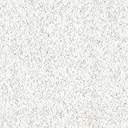 2.作品頁數：約32頁（不含封面、封底、封面內頁、封底內頁、版權頁）。3.文字處理方式：請另行浮貼一張描圖紙並以正楷書寫文字；不得直接描繪/書寫於作品上。4.作品裝訂：將作品依頁數順序排列(請用索引條標示頁數、以長尾夾固定整份作品)再妥善包裝後再行寄送。如因參賽人未做好保護措施，導致作品於寄送過程中毀損，主（承）辦單位不負賠償責任。5.繪畫使用材料不限（水彩、蠟筆、彩色筆、水墨、電腦繪圖…皆可），作品僅限於平面創作，否則不列入評選。六、作品內容(一)需說明作品介紹（設計理念、故事簡介等）及教學應用方法200-500字。(二)參考資料1.「九年一貫課綱－海洋教育分段能力指標對照表－摘錄『海洋科學』、『海洋資源』內容」。2.「十二年國教課綱－海洋教育議題之學習主題與實質內涵－摘錄『海洋科學與技術』、『海洋資源與永續』內容」。3.臺灣海洋教育中心網頁http://tmec.ntou.edu.tw/bin/home.php 。七、須繳交文件及資料(一)繳交日期及方式：106年9月29日（星期五）前，以掛號方式郵寄至「新北市中和區莒光路200號，新北市中和區自強國小學務處 蔡秉峪主任收」，郵寄信封正面請註明「海洋科普繪本徵選」，以郵戳為憑，逾期恕不受理，親送者亦同。(二)繳交文件：1.報名表（國小組、國中組如附件2 ）2.作品內文(如附件3)。3.著作使用權授權同意書如附件4 4.參賽作品原稿1件。 (三)其他注意事項：1.資料填寫不完整、規格不符規定者，將不予評比。2.作品概不退還，敬請自行備份。伍、評審與獎勵一、初審(一)評審方式：由承辦單位聘請專家學者組成評選委員會進行初審，國中、國小組參加作品各取前三名與佳作五名，並將優秀作品推薦至國立臺灣海洋資源中心參加複選。(二)公佈時間：暫定106年10月下旬，由教育局函文公佈及刊登於新北市海洋教育資源網(http://oceanedu.ntpc.edu.tw)。(三)獎勵方式：1.各名次獎勵方式如下：第一名：國中、國小組各1名，禮券10,000元，教育局獎狀1面。第二名：國中、國小組各1名，禮券8,000元，教育局獎狀1面。第三名：國中、國小組各1名，禮券6,000元，教育局獎狀1面。佳  作：國中、國小組各5名，禮券2,000元，教育局獎狀1面。2.參賽作品均未達標準時，該獎項得予從缺。3.指導教師依相關獎勵規定辦理敘獎事宜。4.承辦本活動之有功人員，依相關獎勵規定辦理敘獎事宜。陸、著作使用權事宜一、參賽作品於送件同時，應由參賽者（及法定代理人）依著作權法規定簽署「著作使用權授權同意書」，得獎作品無償授權主辦單位及承辦單位不限時間、方式、次數及地域利用（包括公開傳輸），其著作人格權並受著作權法保護。二、參賽者須為參賽作品之著作財產權人，參賽作品如有使用他人之著作或違反著作權法令之情事，一切法律責任皆由參賽者自行承擔，與主辦單位及承辦單位無涉。柒、注意事項一、作品須以中文創作，且不接受翻譯作品。得獎作品如發現有抄襲、已公開發表或違反著作權者，除取消參賽資格外，若有獲獎則追回該作品之獎項、獎金；如有致損害於主辦單位或其他任何第三人，參賽者應負一切民刑事責任；因填寫資料錯誤而無法通知相關訊息時，承辦單位不負任何責任。二、作品主題不符、違反善良社會風俗、暴力或網路報名資料填寫不完整、檔案格式不完整，以致無法開啟或使用，將不列入評選，承辦單位不另行通知。三、各項注意事項載明於本計畫中，參賽者於參加本活動之同時，即同意接受本活動注意事項之規範。如有違反本活動注意事項之行為，承辦單位得取消其參賽或得獎資格，並對於任何破壞本活動之行為，承辦單位保留相關權利。四、如有任何因電腦、網路、電話、技術或不可歸責於承辦單位之事由，而使參賽者或得獎者所寄出之資料有遲延、遺失、錯誤、無法辨識或毀損之情況，承辦單位不負任何法律責任，參賽者或得獎者亦不得因此異議。五、主辦單位保留修改、暫停或終止本活動計畫之權利；如有未盡事宜，得修正與補充之。捌、計畫說明會及繪本製作研習(一)時間：106年5月12日(星期五)上午8時50分至12時。(午餐自理)(二)地點：新北市中和區自強國小演藝廳。(三)報名方式：106年5月5日(星期五)前，至本局校務行政系統教師研習系統報名，研習名稱：「海洋科普繪本創作研習」。(四)活動流程：玖、本案聯絡人一、教育局工程及環境教育科 田如君科員，電話：(02)29603456分機2610，電子信箱：AN9056@ntpc.gov.tw。二、新北市中和區自強國小 蔡秉峪主任，電話：(02) 29557936分機820，電子信箱：chia5230@yahoo.com.tw。拾、計畫經費由106年度海洋教育資源中心維運計畫經費及新北市政府教育局相關經費項下支應。拾壹、本活動經陳新北市政府核定後公佈實施，修正時亦同。  【附件1】九年一貫課綱－海洋教育分段能力指標對照表－摘錄「海洋科學」、「海洋資源」內容十二年國教課綱－海洋教育議題之學習主題與實質內涵－摘錄「海洋科學與技術」、「海洋資源與永續」內容【附件2】報名表（每件作品一份）2017海洋科普繪本創作徵選報名表作品編號（由承辦單位填寫）：              ※每項欄位皆請填寫※註：電子檔傳送：本報名表填寫完成後請將其電子檔（word檔）及【附件3】之作品內容文字電子檔（word檔）一併E-mail至chia5230@yahoo.com.tw，蔡秉裕主任收。紙本寄送：本報名表為每件作品一份，填寫後連同『著作使用權授權同意書』正本、『繪本原稿』，於106年9月29日前（以郵戳為憑，親送亦同）寄至「新北市中和區莒光路200號，新北市中和區自強國小學務處 蔡秉峪主任收」，郵寄信封正面請註明「海洋科普繪本徵選」。【附件3】作品內文（每件作品一份）2017海洋科普繪本創作徵選作品內容文字作品編號（由承辦單位填寫）：              備註：上列表格如不敷使用可自行複製、增列。【附件4】本授權同意書為每人一份2017海洋科普繪本創作作品著作使用權授權同意書本人（參賽人）及本人法定代理人（以下簡稱甲方），茲同意無償授權教育部及國立臺灣海洋大學（以下簡稱乙方）使用甲方報名參加「2017海洋科普繪本創作」徵選活動之作品：甲方同意並擔保以下條款：1.甲方授權之作品內容皆為自行創作。2.甲方擁有權限簽署並履行本同意書，且已取得簽署本同意書必要之第三者同意與授權。3.甲方作品無償授權乙方於非營利目的下，得典藏、推廣、借閱、公布、發行、重製、複製、公開展示及上網與宣傳之使用。4.授權之作品無侵害任何第三者之著作權、專利權、商標權、商業機密或其他智慧財產權之情形。5.甲方不得運用同一作品參加其他比賽，亦不得運用前已獲獎之作品參加本競賽。6.如違反本同意書各項規定，甲方須自負法律責任，乙方並得要求甲方返還全數得獎獎勵，於本同意書內容範圍內，因可歸責於甲方之事由致乙方受有損害，甲方應負賠償乙方之責。7.甲方得獎作品無償授權乙方不限時間、方式、次數及地域利用（包括公開傳輸），其著作人格權並受著作權法保護。此致教育部國立臺灣海洋大學中華民國　　年　　月　　日To：新北市中和區莒光路200號     新北市中和區自強國小學務處蔡秉峪 主任時間內容負責人/講師備註08:30-08:50報到自強國小團隊08:50-09:00計畫說明教育局承辦人田如君09:00-12:00繪本創作及教學藝文輔導團專家吳望如主軸細類第一階段(1-2年級)第二階段(3-4年級)第三階段(5-6年級)第四階段(7-9)年級海洋科學海洋物理與化學4-1-1察覺水與生物生長的關係。4-2-1認識水的性質與其重要性。4-2-2說明水與日常生活的關係及其重要性。4-3-1觀察河水或海水的波動現象。4-3-2瞭解海嘯形成的原因、影響及應變方法。4-3-3說明潮汐現象的變化及其與生活的關係。4-4-1瞭解水循環的過程。4-4-2認識海水的化學成分。4-4-3認識海水的物理性質(如密度、比熱、浮力、壓力等)與作用(如波浪、潮汐、洋流等)，及其對海洋生物分布的影響。海洋科學海洋地理地質4-3-4認識臺灣的主要河流與港口。4-4-4認識海洋在地球上的分布、比例及種類。4-4-5瞭解板塊運動與海底地形(如大陸棚、中洋脊、海溝等)的關係。4-4-6瞭解臺灣海岸地形的種類與海岸災害(如海嘯、地層下陷、海水倒灌)的成因，並提出永續利用的方法。海洋科學海洋氣象4-1-2辨別冷熱、晴雨等天氣的變化。4-1-3覺察天氣變化，並適切因應。4-2-3認識臺灣不同季節的天氣變化。4-2-4探討颱風對生活的影響。4-2-5說明並做好基本的防颱措施。4-3-5簡單分析氣象圖並解讀其與天氣變化的關係。4-3-6說明海洋與雨量、風向、溫度等的相關性。4-4-7認識氣溫與氣壓的交互關係(如風和雲的形成原因)。4-4-8認識臺灣的氣候型態(如春雨、梅雨、颱風等)與海洋的關係。海洋科學海洋應用科學4-2-6運用適切材質，製作簡易的水上漂浮器具。4-3-7辨別各種船舶的種類與外形。4-3-8分享漁船、貨船、軍用船舶及港口的功能。4-4-9認識海水淡化及其應用。4-4-10認識潮汐、風力等發電方法對經濟發展與環境的重要。海洋資源海洋食品願意分享品嚐水產食品的經驗。認識生活中常見的水產食物。瞭解生活中水產食物對身體的影響。應用網路或其他資源，蒐集臺灣沿海各地的飲食特色。探討水產產業與居民飲食文化之關係。瞭解日常生活中水產的來源與製作過程。瞭解水產可用食品特性與營養價值。海洋資源生物資源認識水中生物及其外型特徵。說明水中生物的運動方式。說明海洋生物種類及其生活型態、棲地。瞭解海洋生物食物鏈。覺察海洋生物與人類生活的關係。瞭解水域或海洋生態系的特性，物種之間相互依存的關係，以及能量流動與物質循環的特性。瞭解人工養殖的現況，並積極維護環境。海洋資源非生物資源瞭解海水含有鹽。瞭解海洋常見的能源、礦物資源。認識海洋再生資源及其在生活中的運用。海洋資源環境保護與生態保育瞭解人類不當的行為對河流或海洋環境及其他生物的危害。關懷河流或海洋生物與環境，養成愛護生物、尊重生命、珍惜自然的態度。參與河流或海洋環境的維護，如淨灘、淨溪等。蒐集海洋環境議題之相關新聞事件(如海洋污染、海岸線後退、海洋生態的破壞)，瞭解海洋遭受的危機與人類生存的關係。探討河流或海洋生態保育與生活的關係。認識常見的環境污染指標生物與生物累積作用，察覺人類活動對生物與自己的影響。察覺海面活動、海岸工程及陸地廢棄物排放對生物生存所造成的阻力，並提出可行的防治方法。瞭解科技發展與海洋資源永續發展的關係。教育階段學習主題議題實質內涵議題實質內涵議題實質內涵教育階段學習主題國民小學國民中學高級中等學校海洋科學與  技術海E10認識水與海洋的特性及其與生活的應用。海E11認識海洋生物與生態。海E12認識海上交通工具和科技發展的關係。海J12探討臺灣海岸地形與近海的特色、成因與災害。海J13探討海洋對陸上環境與生活的影響。海J14探討海洋生物與生態環境之關聯。海J15探討船舶的種類、構造及原理。海U11了解海浪、海嘯、與黑潮等海洋的物理特性，以及鹽度、礦物質等海洋的化學成分。海U12了解海水結構、海底地形及洋流對海洋環境的影響。海U13探討海洋環境變化與氣候變遷的相關性。海U14了解全球水圈、生態系與生物多樣性的關係。海U15熟悉海水淡化、船舶運輸、海洋能源、礦產探勘與開採等海洋相關應用科技。海洋資源與  永續海E13認識生活中常見的水產品海E14了解海水中含有鹽等成份，體認海洋資源與生活的關聯性海E15認識家鄉常見的河流與海洋資源，並珍惜自然資源海E16認識家鄉的水域或海洋的汙染、過漁等環境問題海J16認識海洋生物資源之種類、用途與保育方法海J17了解海洋非生物資源之種類與應用海J18探討人類活動對海洋生態的影響海J19了解海洋資源之有限性，保護海洋環境海J20了解我國的海洋 環境問題，並積極參與海洋保護行動海U16探討海洋生物資源管理策略與永續發展海U17了解海洋礦產與能等資源，及其經濟價值海U18了解海洋環境污染造成海洋生物與環境累積的後果，並提出因應對策海U19了解家鄉的海洋環境問題，並積極參與海洋保護行動作品資料作品名稱作品名稱作品資料參賽組別參賽組別□國小組□國中組□國小組□國中組□國小組□國中組□國小組□國中組□國小組□國中組□國小組□國中組作品適用對象(僅國小組勾選)作品適用對象(僅國小組勾選)作品適用對象(僅國小組勾選)作品適用對象(僅國小組勾選)□國小低年級□國小中年級□國小高年級□國小低年級□國小中年級□國小高年級作品資料創作小組人數創作小組人數學生（ ）人＋指導教師（ ）人＝共（ ）人學生（ ）人＋指導教師（ ）人＝共（ ）人學生（ ）人＋指導教師（ ）人＝共（ ）人學生（ ）人＋指導教師（ ）人＝共（ ）人學生（ ）人＋指導教師（ ）人＝共（ ）人學生（ ）人＋指導教師（ ）人＝共（ ）人學生（ ）人＋指導教師（ ）人＝共（ ）人學生（ ）人＋指導教師（ ）人＝共（ ）人學生（ ）人＋指導教師（ ）人＝共（ ）人學生（ ）人＋指導教師（ ）人＝共（ ）人學生（ ）人＋指導教師（ ）人＝共（ ）人學生（ ）人＋指導教師（ ）人＝共（ ）人創作者資料（學生）就讀學校就讀學校縣（市）學校名稱縣（市）學校名稱縣（市）學校名稱縣（市）學校名稱縣（市）學校名稱縣（市）學校名稱縣（市）學校名稱縣（市）學校名稱縣（市）學校名稱縣（市）學校名稱縣（市）學校名稱縣（市）學校名稱創作者資料（學生）創作者(1)姓名姓名性別性別□ 男□ 女□ 男□ 女就讀年級就讀年級年級創作者資料（學生）創作者(1)電話電話（  ）（  ）（  ）（  ）（  ）（  ）創作分工可複選創作分工可複選□科學意涵&內容正確性□故事；□繪圖；□編輯；□其他：□科學意涵&內容正確性□故事；□繪圖；□編輯；□其他：□科學意涵&內容正確性□故事；□繪圖；□編輯；□其他：創作者資料（學生）創作者(1)EmailEmail創作者資料（學生）創作者(2)姓名姓名性別性別□ 男□ 女□ 男□ 女就讀年級就讀年級年級創作者資料（學生）創作者(2)電話電話（  ）（  ）（  ）（  ）（  ）（  ）創作分工可複選創作分工可複選□科學意涵&內容正確性□故事；□繪圖；□編輯；□其他：□科學意涵&內容正確性□故事；□繪圖；□編輯；□其他：□科學意涵&內容正確性□故事；□繪圖；□編輯；□其他：創作者資料（學生）創作者(2)EmailEmail創作者資料（學生）創作者(3)姓名姓名性別性別□ 男□ 女□ 男□ 女就讀年級就讀年級年級創作者資料（學生）創作者(3)電話電話（  ）（  ）（  ）（  ）（  ）（  ）創作分工可複選創作分工可複選□科學意涵&內容正確性□故事；□繪圖；□編輯；□其他：□科學意涵&內容正確性□故事；□繪圖；□編輯；□其他：□科學意涵&內容正確性□故事；□繪圖；□編輯；□其他：創作者資料（學生）創作者(3)EmailEmail創作者資料（學生）創作者(4)姓名姓名性別性別□ 男□ 女□ 男□ 女就讀年級就讀年級年級創作者資料（學生）創作者(4)電話電話（  ）（  ）（  ）（  ）（  ）（  ）創作分工可複選創作分工可複選□科學意涵&內容正確性□故事；□繪圖；□編輯；□其他：□科學意涵&內容正確性□故事；□繪圖；□編輯；□其他：□科學意涵&內容正確性□故事；□繪圖；□編輯；□其他：創作者資料（學生）創作者(4)EmailEmail指導教師(1)資料姓名姓名姓名姓名性別□男    □女□男    □女□男    □女指導教師(1)資料授課領域 (科系)授課領域 (科系)授課領域 (科系)授課領域 (科系)□導師   □科任教師，授課科別：□導師   □科任教師，授課科別：□導師   □科任教師，授課科別：□導師   □科任教師，授課科別：□導師   □科任教師，授課科別：□導師   □科任教師，授課科別：□導師   □科任教師，授課科別：□導師   □科任教師，授課科別：□導師   □科任教師，授課科別：□導師   □科任教師，授課科別：指導教師(1)資料聯絡電話聯絡電話聯絡電話聯絡電話學校電話：（   ）                   分機手機：學校電話：（   ）                   分機手機：學校電話：（   ）                   分機手機：學校電話：（   ）                   分機手機：學校電話：（   ）                   分機手機：學校電話：（   ）                   分機手機：學校電話：（   ）                   分機手機：學校電話：（   ）                   分機手機：學校電話：（   ）                   分機手機：學校電話：（   ）                   分機手機：指導教師(1)資料E-mail：E-mail：E-mail：E-mail：E-mail：E-mail：E-mail：E-mail：E-mail：E-mail：E-mail：E-mail：E-mail：E-mail：指導教師(2)資料姓名姓名姓名姓名姓名性別□男    □女□男    □女□男    □女指導教師(2)資料授課領域 (科系)授課領域 (科系)授課領域 (科系)授課領域 (科系)授課領域 (科系)□導師   □科任教師，授課科別：□導師   □科任教師，授課科別：□導師   □科任教師，授課科別：□導師   □科任教師，授課科別：□導師   □科任教師，授課科別：□導師   □科任教師，授課科別：□導師   □科任教師，授課科別：□導師   □科任教師，授課科別：□導師   □科任教師，授課科別：指導教師(2)資料聯絡電話聯絡電話聯絡電話聯絡電話聯絡電話學校電話：（    ）                  分機手機：學校電話：（    ）                  分機手機：學校電話：（    ）                  分機手機：學校電話：（    ）                  分機手機：學校電話：（    ）                  分機手機：學校電話：（    ）                  分機手機：學校電話：（    ）                  分機手機：學校電話：（    ）                  分機手機：學校電話：（    ）                  分機手機：指導教師(2)資料E-mail：E-mail：E-mail：E-mail：E-mail：E-mail：E-mail：E-mail：E-mail：E-mail：E-mail：E-mail：E-mail：E-mail：作品介紹（創作理念、故事簡介等）及教學應用方法（國小、國中組200-500字）（國小、國中組200-500字）（國小、國中組200-500字）（國小、國中組200-500字）（國小、國中組200-500字）（國小、國中組200-500字）（國小、國中組200-500字）（國小、國中組200-500字）（國小、國中組200-500字）（國小、國中組200-500字）（國小、國中組200-500字）（國小、國中組200-500字）（國小、國中組200-500字）（國小、國中組200-500字）各縣（市）初選承辦單位審核（由參賽縣市填寫）各縣（市）初選承辦單位審核（由參賽縣市填寫）各縣（市）初選承辦單位審核（由參賽縣市填寫）各縣（市）初選承辦單位審核（由參賽縣市填寫）各縣（市）初選承辦單位審核（由參賽縣市填寫）各縣（市）初選承辦單位審核（由參賽縣市填寫）各縣（市）初選承辦單位審核（由參賽縣市填寫）各縣（市）初選承辦單位審核（由參賽縣市填寫）各縣（市）初選承辦單位審核（由參賽縣市填寫）各縣（市）初選承辦單位審核（由參賽縣市填寫）各縣（市）初選承辦單位審核（由參賽縣市填寫）各縣（市）初選承辦單位審核（由參賽縣市填寫）各縣（市）初選承辦單位審核（由參賽縣市填寫）各縣（市）初選承辦單位審核（由參賽縣市填寫）各縣（市）初選承辦單位審核（由參賽縣市填寫）新北市政府教育局新北市政府教育局新北市政府教育局新北市政府教育局新北市政府教育局新北市政府教育局新北市政府教育局業務承辦人業務承辦人業務承辦人（簽/章）（簽/章）（簽/章）（簽/章）（簽/章）作品名稱作品內容文字（繪本內文）封面作品內容文字（繪本內文）第一頁作品內容文字（繪本內文）第二頁作品內容文字（繪本內文）第三頁作品內容文字（繪本內文）第四頁作品內容文字（繪本內文）第五頁作品內容文字（繪本內文）第六頁作品內容文字（繪本內文）第七頁作品內容文字（繪本內文）第八頁作品內容文字（繪本內文）第九頁作品內容文字（繪本內文）第十頁作品內容文字（繪本內文）第十一頁作品內容文字（繪本內文）第十二頁作品內容文字（繪本內文）第十三頁作品內容文字（繪本內文）第十四頁作品內容文字（繪本內文）第十五頁作品內容文字（繪本內文）封底參賽作品名稱參賽人（創作人）簽名（甲方）參賽人（創作人）身分證字號法定代理人簽名（已成年者免填）法定代理人身分證字號（已成年者免填）戶籍地址